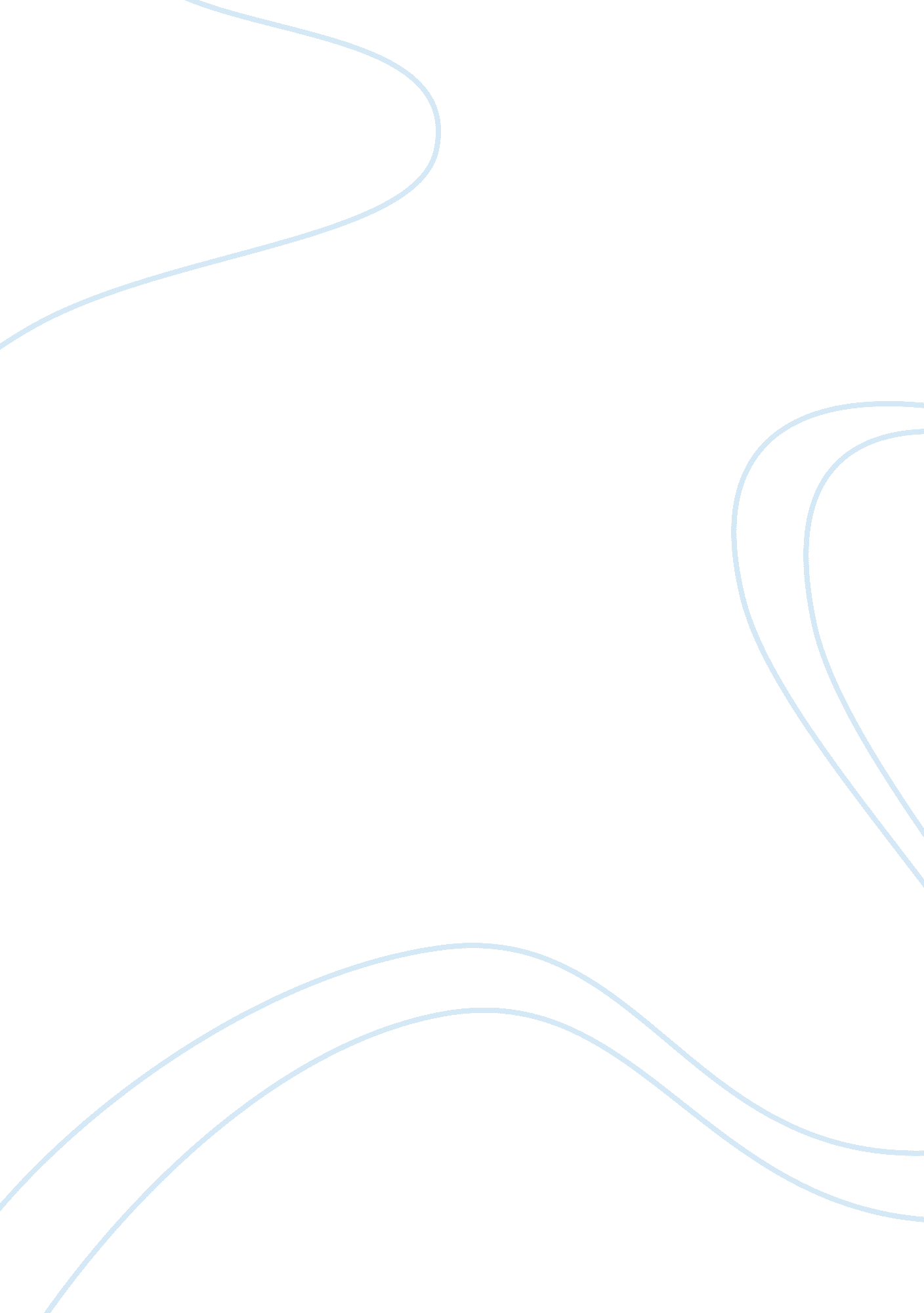 Socratic seminar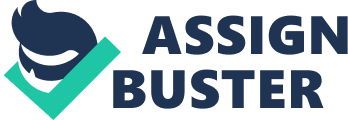 “ Come away. There’s going to be trouble. And we’ve had our meat.” Dialogue pondering the effect of suspense from the readers because Golding foreshadowed that something troublesome would happen soon. “ There was a blink of bright light beyond the forest and the thunder exploded again so that a littlun started to whine. Big drops of rain fell among them making individual sounds when they struck.” Golding emphasized on the nature in the paragraph. He used imagery to bring out the lively scene. As the weather turns bad, Golding foreshadows that the unfortunate events are approaching soon. The stormy weather created a negative atmosphere to the environment. “ Going to be a storm,” said Ralph, “ and you’ll have rain like when we dropped here. Who’s clever now? Where are your shelters? What are you going to do about that?” It is shown that Ralph is confronting partnership between Jack and himself. Rhetorical questions were asked. Through the questions, Golding’s intention is to show that Ralph believes he would make a better leader than Jack. “ A wave of restlessness set the boys swaying and moving aimlessly.” “ The littluns began to run about, screaming.” Golding used the weather as a symbol of fear. From these two sentences, Golding tells us the mental state of the boys on the demanding nature. It also shows how the strong waves could affect the behavior of the boys. Golding suggests that nature can destruct humankind easily, no matter how tough oneself can be. “ Piggy and Ralph, under the threat of the sky, found themselves eager to take a place in this demented but partly secure society.” Golding presented the optimistic behavior of Piggy and Ralph around the island and that the threats of the sky does not affect them. Golding used “ Demented” to describe the established society within the boys, the word has strong emphasis on the hunters’ crazy attitude for the passion of hunting. “ Kill the beast! Cut his throat! Spill his blood!” Dialogue shows the enthusiasm in which the boys have towards hunting. This chant has been repeated five times in total. Golding used repetition to emphasize on the enthusiasm of the boys and the existence of savagery in the island. “ At once the crowd surged after it, poured down the rock, leapt on to the beast, screamed, struck, bit, tore.” This shows the struggle in which they have to compile with the nature which is confronting them, resulting in killing actions by Golding to bring the imagery of the situation. The weak attributes of the hunters were shown when they pose against a harsh nature and a harsh weather. “ Only the beast lay still, a few yards from the sea. Even in the rain they could see how small a beast it was; and already its blood was staining the sand.” The meaning of “ Lay still” in Golding’s term defines the death of Simon. It is shown that the boys misled Simon as the beast, as the moment they started to realize how small the “ beast” was. Savagery is the main reason to his death. “ Now a great wind blew the rain sideways, cascading the water from the forest trees.” “ The parachute took the figure forward, furrowing the lagoon, and bumped it over the reef and out to sea.” The rain’s disappearance suggests that the unfortunate events are over. Golding used symbolism on the parachute as it symbolizes fear on the island. The parachute had caused many distractions to the boys and now that it is out to the sea, Golding tells us that the beast case is over. “ Then the breeze died too and there was no noise save the drip and trickle of water that ran out of clefts and spilled down, leaf by leaf, to the brown earth of the island. The air was cool, moist, and clear; and presently even the sound of the water was still. The beast lay huddled on the pale beach and the stains spread, inch by inch.” Golding used lots of adjectives in this passage to show the situation of the nature from leaf to leaf. There is a contrast between the beginning and the end of the passage. The beginning describes the cool air and how the water is spilling down leaf by leaf. Meanwhile, the end of the passage refers to Simon’s dead body, with his blood spreading inch by inch. “ Along the shoreward edge of the shallows the advancing clearness was full of strange, moonbeam-bodied creatures with fiery eyes. Here and there a larger pebble clung to its own air and was covered with a coat of pearls.” Golding is trying to inform us about the nature relating to glowing creatures with fiery eyes. When lively sea animals show up, this displays the beauty of ocean at night. “ The water rose farther and dressed Simon’s coarse hair with brightness. “ The reason why Golding used “ Brightness” to describe Simon’s hair is because a moving patch of glowing creatures has gathered around him. I believe that the creatures are trying to eat away Simon’s dead body. Golding informed us earlier that the creatures will glow according to this phrase: “ Now it touched the first of the stains that seeped from the broken body and the creatures made a moving patch of light as they gathered at the edge.” 